Projekt współfinansowany ze środków Europejskiego Funduszu Rozwoju Regionalnego w ramach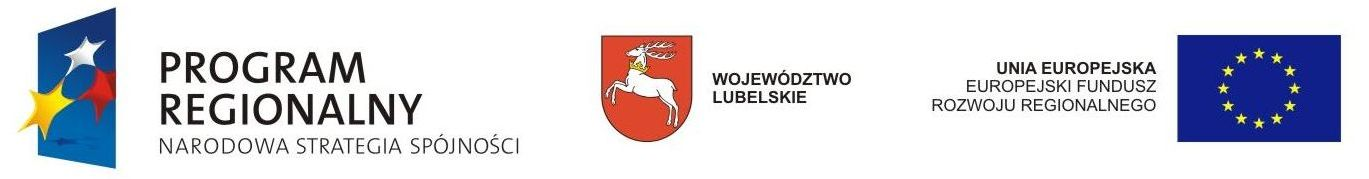 Regionalnego Programu Operacyjnego Województwa Lubelskiego na lata 2007-2013Załącznik Nr 6Dane dotyczące Wykonawcy[W przypadku składania oferty przez podmioty występujące wspólnie podać nazwy (firmy) i dokładne adresy wszystkich wspólników spółki cywilnej lub członków konsorcjum]Nazwa firmy ...................................................................................................................adres ................................................................................................................................Nr telefonu/faks ..............................................................................................................NIP ..................................................... REGON .............................................................Dane dotyczące ZamawiającegoGmina Janów Lubelskiul. Jana Zamoyskiego 5923 – 300 Janów LubelskiWYKAZ OSÓB, KTÓRE BĘDĄ UCZESTNICZYĆ W WYKONYWANIU ZAMÓWIENIASkładając ofertę w postępowaniu o udzielenie zamówienia publicznego prowadzonym w trybie przetargu nieograniczonego na wykonanie instalacji solarnych w budynkach prywatnych 
i budynkach użyteczności publicznej zlokalizowanych na terenie gminy Janów Lubelski, w systemie „zaprojektuj i wybuduj”. Numer sprawy: PI.271.19.2013.MJ1w celu potwierdzenia spełniania warunku dysponowania osobami zdolnymi do wykonania zamówienia, oświadczamy, że w wykonaniu zamówienia uczestniczyć będą następujące osoby:Jednocześnie oświadczamy, że w celu realizacji zamówienia zapewnimy również pozostały personel niewymieniony powyżej, a niezbędny do właściwego wykonania przedmiotu zamówienia. ……………………………………………………...(Podpis Wykonawcy/Pełnomocnika)………………………......., dnia .............................(Miejscowość i data)Lp.Imię i nazwiskoZakres przewidywanych czynności/funkcja w realizacji zamówieniaStaż zawodowy (doświadczenie w latach)Posiadane kwalifikacje zawodowe/ uprawnieniaPodstawa dysponowania osobami(np. umowa o pracę, umowa zlecenie, umowa o dzieło) lub na podstawie dołączonego zobowiązania innych podmiotów1.Projektantuprawnienia do projektowania w specjalności instalacyjnej w zakresie sieci, instalacji i urządzeń cieplnych, wentylacyjnych, gazowych, wodociągowych i kanalizacyjnych2.Projektantuprawnienia do projektowania w specjalności instalacyjnej w zakresie sieci, instalacji i urządzeń elektrycznych i elektroenergetycznych3.Projektantuprawnienia do projektowania w specjalności konstrukcyjno-budowlanej4.Kierownik budowy/Kierownik robót sanitarnychuprawnienia do kierowania robotami budowlanymi w specjalności instalacyjnej  w zakresie sieci, instalacji i urządzeń cieplnych, wentylacyjnych, gazowych, wodociągowych i kanalizacyjnych5.Kierownik robót elektrycznychuprawnienia do kierowania robotami budowlanymi w specjalności instalacyjnej w zakresie sieci, instalacji i urządzeń elektrycznych i elektroenergetycznych6.Kierownik robót budowlanychuprawnienia do kierowania robotami budowlanymi w specjalności konstrukcyjno-budowlanej